      REZULTATI:             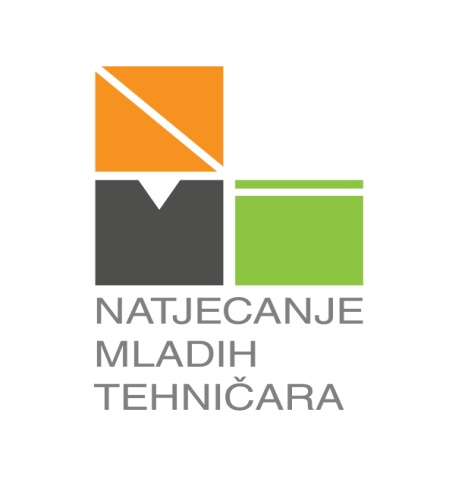           55. natjecanja mladih tehničara                 i 1. Smotre mladih poduzetnika                       Već treću godinu za redom, Osnovna škola Veliko Trojstvo  je domaćin županijskom natjecanju mladih tehničara. Svoje znanje i vještine učenici su pokazali u čak 12 kategorija. U svakoj kategoriji odabrana su tri najbolja učenika, koji su kroz pismeni ispit, praktični dio i prezentaciju svog rada osvojili najviše bodova. Donosimo vam prikaz najuspješnijih po kategorijama...H- KATEGORIJA PODRUČJA: (85)  MAKETARSTVO  I  MODELARSTVO -  5. razredi1.  Katarina Janeš, IV. OŠ Bjelovar2.  Jeronim Vladić, OŠ Rovišće3.  Josip Gelenčir, OŠ Slavka Kolara Hercegovac(86) GRADITELJSTVO -  6. razredi1. Ema Šetit, 6.c -  III. OŠ Bjelovar2.  Tea Vrančić, OŠ Štefanje3.) Mihael Marince, OŠ Rovišće( 87) STROJARSKE KONSTRUKCIJE -  7. razredi1.  Miran Ilić, 7.a -  III. OŠ Bjelovar2.  Karla Glazer, 7.d -  III. OŠ Bjelovar3.  Martin Tomić, OŠ Đulovac(90) ELEKTROTEHNIKA – 8. razredi1.   Mihael Husnjak, OŠ Veliko Trojstvo2.  Luka Markovinović, IV. OŠ Bjelovar3.  Petar Hajdinjak, OŠ Veliki GrđevacP- KATEGORIJA (92) FOTOGRAFIJA 1.  Lovro Brzović, I OŠ Bjelovar2.  Klara Hlupić,  7.b - III OŠ Bjelovar3.  Kristina Špoljarić, OŠ Veliko Trojstvo